?АРАР				       	                                      ПОСТАНОВЛЕНИЕ    15 апрель 2019 й. 		                   № 60                     от 15 апреля 2019 г.О подготовке к весенне – летнему пожароопасному периоду 2019 года на территории сельского поселения Ростовский сельсовет муниципального района Мечетлинский район Республики Башкортостан          В соответствии со ст. 21 Федерального закона от 21.12.1994 № 69-ФЗ «О пожарной безопасности» и Федерального закона от 06.10.2003 № 131-ФЗ «Об общих принципах организации местного самоуправления в Российской Федерации», и с постановлением Главы администрации муниципального района Мечетлинский район Республики Башкортостан от 11.04.2019 №254, в целях организации работы по обеспечению пожарной безопасности населенных пунктов и объектов экономики в весеннее – летний период 2019 года на территории сельского поселения Ростовский сельсовет  муниципального района Мечетлинский район Республики БашкортостанПОСТАНОВЛЯЮ:1.В целях усиления профилактических мероприятий по недопущению возникновения пожаров и гибели людей в населенных пунктах сельского поселения постоянно продолжать профилактическую работу по обеспечению пожарной безопасности населенных пунктов и объектов экономики в весеннее – летний период 2019 года.2.Организовать проверку силами добровольной пожарной охраны общественными организациями противопожарного состояния жилых домов граждан и обучение населения мерам пожарной безопасности по месту жительства.3.Провести сходы граждан по вопросам пожарной безопасности, порядка, сбора и участия населения в тушении пожаров, распределения вида инвентаря при сборе на пожар.4.Проверить состояние пожарной безопасности объектов, укомплектовать их первичными средствами пожаротушения, принять меры по устранению нарушений, создающих опасность возникновения пожаров.5.Пожарную автомашину привести в техническое исправное состояние, обеспечить в полном объеме горюче-смазочными материалами, организовать круглосуточное дежурство водителей при пожарных депо, отремонтировать здания пожарных депо.6.В каждом населенном пункте приспособить для целей пожаротушения прицепные тракторные емкости и установить дежурство трактористов.7. Обеспечить объекты телефонной связью.8.Отремонтировать имеющиеся пожарные водоемы, заполнить их водой, обновить указатели их местонахождения. Возле зданий установить емкость с водой, объемом не менее 200 литров и укомплектовать их ведрами. Для использования воды рек соорудить вблизи объектов и населенных пунктов пожарные подъезды (пирсы размерами 12х12 м.).9.Оборудовать напорно-разводящие трубопроводы водонапорных башен соединительными напорными головками для соединения рукавов при отборе воды пожарными автомобилями и приспособленной для целей пожаротушения техникой.10.Принять меры к опахиванию населенных пунктов, а также лесополос в местах примыкания сухой прошлогодней травой, остатков грубых кормов, стерни.11. Произвести очистку территории объектов и жилых домов от горючих отходов и сгораемого мусора. Выделить транспорт для вывозки мусора.12.Контроль за исполнением настоящего постановления оставляю за собой.Глава сельского поселения                                                             Ф.В.АхметшинБАШКОРТОСТАН  РЕСПУБЛИКА№ЫМ»СЕТЛЕ  РАЙОНЫМУНИЦИПАЛЬ  РАЙОНЫ*РОСТОВ  АУЫЛ  БИЛ»М»3         ХАКИМИ»ТЕ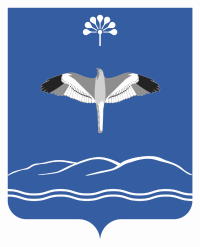         АДМИНИСТРАЦИЯСЕЛЬСКОГО   ПОСЕЛЕНИЯРОСТОВСКИЙ  СЕЛЬСОВЕТМУНИЦИПАЛЬНОГО   РАЙОНАМЕЧЕТЛИНСКИЙ РАЙОНРЕСПУБЛИКИ БАШКОРТОСТАНСовет урамы,83. Теләш ауылы, 452561тел/факс 2-76-19;2-76-89; E-mail: razilyanugmanova@mail.ruул. Советская, 83.д.Теляшево, 452561тел/факс 2-76-19;2-76-89; E-mail: razilyanugmanova@mail.ru